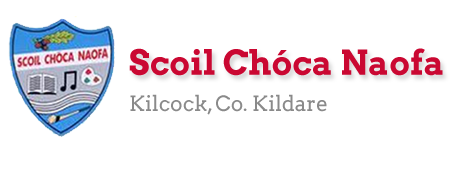 Work for Second Class : Monday 20th April 2020We hope you are all keeping well during this time. We have outlined some activities which you can carry out daily. Extra activities, images showing the Gaeilge website and a message from Ms. Wilson are all contained on this document. Please do not feel pressure to complete everything. Also, we would be delighted if you could email on a picture of something that your child has done and is proud of so we can see their lovely work again! Feel free to contact us if you have any questions. Kind regards, Ms. Carr and Ms. O’ Gradymscarr@scoilchoca.ie           msogrady@scoilchoca.ie Extra activities if required including useful websites (For Self – directed Learning)RTE are providing a fun learning programme from 11-12 daily from Monday 30th onwards. Watch out for it @ https://www.rte.ie/learn/       Images outlining where Irish activities are on website. 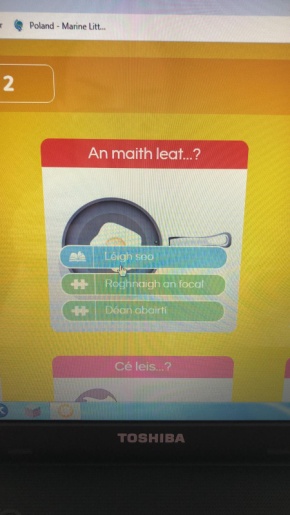 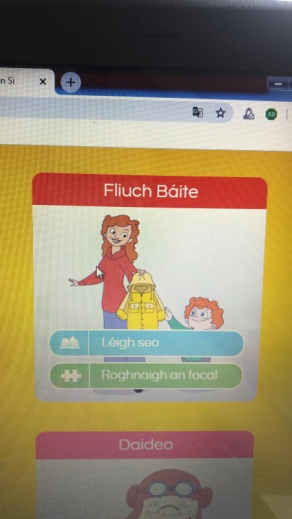 EAL workTeacher: Ms. WilsonNote:  SEN teachers have added work on to the teachers’ plan. Children can decide to do this work instead of something the teacher has assigned. It is not extra work. Also, we would be delighted if you could email on a picture of something that your child has done and is proud of so we can see their lovely work again! Contact SEN Teacher: mswilson@scoilchoca.ieMondayEnglish:    Read at Home pg. 105                 Word Wizard p. 79 Snakes and LaddersMaths:     Master Your Maths- Week 27 Monday.                 Skip counting- count in 6s https://www.youtube.com/watch?v=xpbc-1a7lMo         Gaeilge:   Website: https://www.seideansi.ie/naionain-mhora.php                 ‘An maith leat?’ Scéal – ‘Click Léigh seo’ (see image below)P.E:          Joe Wicks on YouTube or https://rtejr.rte.ie/10at10/Other:     SESE (Geography): We will be learning about the Earth this            week. Write 5 facts about oceans.TuesdayEnglish:    Read at Home pg. 106                Word Wizard p. 80 ComprehensionMaths:     Master Your Maths- Week 27 Tuesday.                 Skip counting- count in 7s https://www.youtube.com/watch?v=1GUuH79G3GwGaeilge:   Website https://www.seideansi.ie/naionain-mhora.php                 ‘An maith leat?’ Click ‘Roghnaigh an focal’P.E:           Using whatever materials you have at home play the game Cowboys and Robbers or make up your version of the game.Other:       SESE (Geography): Can you name all the continents?WednesdayEnglish:     Read at Home pg. 107                  Word Wizard p.81 A & BMaths:      Master Your Maths- Week 27 Wednesday.                  Skip counting- count in 8s https://www.youtube.com/watch?v=3SwaOvWD-PY Gaeilge:   Website https://www.seideansi.ie/naionain-mhora.php                  ‘An maith leat?’ Click ‘Déan abairtí’P.E:           Joe Wicks on YouTube or https://rtejr.rte.ie/10at10/Other:      SESE (Geography): Write 5 facts about mountains in Ireland.ThursdayEnglish:   Read at Home pg. 108               Word Wizard p.81 CMaths:    Master Your Maths- Week 27 Thursday.                Skip counting- count in 9s https://www.youtube.com/watch?v=c0Nj3GIA6TYGaeilge:  Website https://www.seideansi.ie/naionain-mhora.php                ‘Fluich Báite’ – Scéal – Click ‘Léigh seo’P.E:         Go outside for a walk or run or cycleOther:    (Art) How to draw sea creatures      https://www.youtube.com/watch?v=33yTQxC7nREFridayEnglish:    Word Wizard p.83 Plurals                 Think about a game you played this week. Write the steps           involved in playing the game.Maths:     Master Your Maths- Week 27 Test.                 Skip counting- count in 11s https://www.youtube.com/watch?v=kjvEHA3vYH8Gaeilge:   Website https://www.seideansi.ie/naionain-mhora.php                 ‘Fluich Báite’ Click ‘Roghnaigh an focal’P.E:          Joe Wicks on YouTube or https://rtejr.rte.ie/10at10/Other:      Grab a timer. Can you meditate for 5 minutes.                 Practice your prayers.Maths- Focus on Place ValueCracking Maths P. 127 https://www.youtube.com/watch?v=EVnrsoyfRFU Note: Ones and Units are the same thing. https://www.youtube.com/watch?v=m6cxpRXaeSwCracking Maths P.128 https://www.youtube.com/watch?v=T77vIZ8-m74Cracking Maths P.129Cracking Maths P.131EnglishContinue Handwriting bookTime Capsule writing activity – write a letter to yourself about what’s happening at the moment. Keep it safe so you can open it and read it when we come back to school.GaeilgePractice oral language questionsCén rang ina bhfuil tú?Cá bhfuil tú i do chónaí?Conas atá an aimsir inniu? Example - Tá an ghrian ag taitneamh agus tá sé te.Cad is ainm don múinteoir? Example – Ms Carr/Ms O’ Grady is ainm di.An bhfuil peata agat? Example. Tá/Níl madra/cat agamEAL 2nd ClassTheme : Wild AnimalsBefore Easter you researched a wild animal of your choice.  I uploaded a template to the school website to  guide your research.This week I would like you to write a report about this wild animal. Mention the animal’s habitat, what the animal eats, names of male, female and young animal, predators and interesting facts about the animal. The following websites might help you.https://www.dublinzoo.ie/animals/our-animals/          https://packs.eb.co.uk/science?grade=KS2---KS1&tag=2710&query= Keep the report short and include a picture or drawing of the animal.  Use your own words. Don’t copy directly from the website. I would be delighted if you could send me on a picture of the report when it is finished.